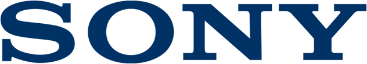 Press ReleaseSegunda-feira, 20 de maio de 2019A Sony adiciona uma nova coluna e auscultadores sem fios à sua gama EXTRA BASSTM Consiga tudo aquilo de que precisa de uma coluna sem fios portátil e muito mais, com a SRS-XB402M com EXTRA BASS™, Amazon Alexa e Spotify Connect™Consiga o cancelamento de ruído, suporte com assistente de voz e até 30 horas de autonomia da bateria, tudo isto coroado com EXTRA BASSTM nos novos auscultadores sem fios WH-XB900NA Sony anuncia hoje duas poderosas adições à sua gama de áudio dedicadas aos graves profundos. Expandindo a série EXTRA BASSTM, a coluna sem fios SRS-XB402M e os auscultadores sem fios WH-XB900N com cancelamento de ruído fazem com que seja mais fácil do que os amantes da música desfrutarem das suas canções favoritas, onde quer que estejam, graças a um som potente e funções intuitivas. Sinta cada batida com a SRS-XB402MQuer esteja sozinho ou com amigos, desfrute de um som potente e preenchido pelos baixos graças à coluna XB402M EXTRA BASS™, que melhora as frequências baixas e, assim, torna perfeita a audição das suas músicas favoritas. Consiga uma pressão sonora potente numa área mais vasta, graças a unidades de coluna inclinadas com extremidade em material híbrido, o que reduz a distorção para aumentar a nitidez vocal. Os baixos profundos e ressonantes são obtidos graças a radiadores passivos duplos, enquanto que a grelha frontal, recém-desenvolvida, permite a saída de mais som, proporcionando uma experiência auditiva mais nítida e potente. Com o modo LIVE SOUND, engenhosas colunas inclinadas e tecnologia de processamento de sinal digital (DSP) transmitem a sua música para uma área mais vasta, proporcionando-lhe uma experiência sonora tridimensional, como se estivesse num festival de música ou num concerto. A coluna também possui feixes de luzes multicores e luzes intermitentes que se sincronizam com a batida, criando um fantástico ambiente de festa.Agora, é ainda mais fácil começar a festa apenas com o som da sua voz, graças à integração da função Amazon Alexa na XB402M. Use a sua voz para pedir a sua canção favorita, mudar o volume e muito mais. Com o Spotify Connect™, pode fazer streaming das suas listas de reprodução, artistas favoritos ou podcasts através da XB402M em apenas alguns passos simples. Basta ligar a XB402M ao seu smartphone, tablet ou computador portátil através de Wi-Fi e à aplicação Spotify para começar a ouvir tudo o que adora.   Leve a sua coluna consigo sem preocupações, graças à classificação IP67 da XB402M. Isto significa que a coluna é resistente à água e ao pó, pelo que pode usá-la sem problemas na cozinha ou, até, na casa de banho. Adicionalmente, a XB402M é à prova de impactos e de corrosão, o que a torna suficientemente resistente para uma festa em qualquer lugar. Divirta-se durante o tempo que quiser, graças às 12 horas de autonomia da bateria. Compatibilidade com BLUETOOTH® significa que pode emparelhar facilmente a coluna com o seu smartphone, tablet, PC, entre outros.  Desfrute dos baixos e anule os ruídos com os WH-XB900NEscute os baixos e nada mais com os novos auscultadores sem fios WH-XB900N, graças ao cancelamento de ruído digital. O cancelamento de ruído digital corta o ruído ambiente, pelo que consegue escutar cada música com mais pormenor. Para as situações em que precisa ouvir o que acontece à sua volta, os auscultadores WH-XB900N incluem uma função de atenção rápida. Basta tocar no diafragma direito para baixar rapidamente o volume da sua música, permitindo-lhe escutar sons ambiente e conversas. O controlo tátil permite-lhe percorrer o touchpad no diafragma direito para reproduzir, colocar em pausa, retroceder, avançar músicas e ajustar o volume, tornando estes auscultadores perfeitos para usar em viagem.Os auscultadores WH-XB900N oferecem-lhe até 30 horas de música sem fios, para que mergulhe nos baixos das suas músicas favoritas durante todo o dia e toda a noite. Os auscultadores WH-XB900N também possuem uma função de carregamento rápido, que lhe oferece até uma hora de reprodução sem fios depois de apenas dez minutos de carregamento. Os seus auscultadores estão otimizados para Google Assistant, Amazon Alexa e o assistente nativo do seu smartphone, como a Siri, contribuindo para proporcionar uma experiência mais inteligente, com mãos livres e controlada por voz. Basta um simples toque num botão personalizável para solicitar ao seu assistente de voz preferido a reprodução das suas músicas favoritas e muito mais.Batidas EXTRA BASS™A gama EXTRA BASS™ da Sony foi especificamente concebida para dar uma resposta dos baixos otimizada, potente, profunda e incisiva, tornando-se ideal para os fãs das músicas dos tops. Pode desfrutar do tão apreciado som EXTRA BASSTM da Sony na sua gama de colunas, auscultadores e sistemas de áudio de alta potência, portáteis e sem fios. Na CES 2019, a Sony anunciou a adição à gama das três novas colunas portáteis sem fios XB32, XB22 e XB12, bem como da coluna de alta potência XB72. Mais recentemente, a Sony adicionou os auscultadores WH-XB700 à sua linha. Disponíveis desde abril, estes auscultadores incluem uma nitidez vocal otimizada, compatibilidade com assistente de voz e liberdade sem fios, com uma impressionante autonomia da bateria até 30 horas.Preços e disponibilidadeA SRS-XB402M terá um preço aproximado de 269 € e estará disponível em julho de 2019. Os WH-XB900N estarão disponíveis em azul e preto e terão um preço aproximado de 250 €. Disponíveis para aquisição a partir de julho de 2019.Para mais informações sobre esta nova gama EXTRA BASSTM, visite: https://www.sony.pt/electronics/colunas-sem-fios/srs-xb402mhttps://www.sony.pt/electronics/auscultadores-banda-cabeca/wh-xb900nPara mais notícias da Sony, visite https://presscentre.sony.pt– Fim –Sobre a Sony Corporation: A Sony Corporation é uma empresa de entretenimento criativo com uma base sólida de tecnologia. De jogos e serviços de rede a música, fotos, eletrónica, semicondutores e serviços financeiros – a intenção da Sony é encher o mundo de emoções, através do poder da criatividade e da tecnologia. Para mais informações, visite: http://www.sony.net/